BOTANICAL GARDENOF VYTAUTAS MAGNUS UNIVERSITY, KAUNASHORTUS BOTANICUS UNIVERSITATI VYTAUTI MAGNI, KAUNAS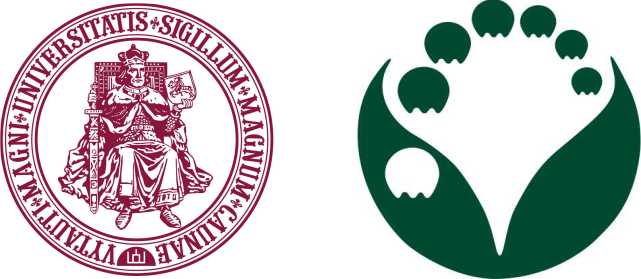 SEED LISTINDEX SEMINUM2017BOTANICAL GARDEN OF VYTAUTAS MAGNUS UNIVERSITY, KAUNASHORTUS BOTANICUS UNIVERSITATI VYTAUTI MAGNI, KAUNASŽ. E. Žilibero str. 6							Phone: +370 37 390033LT–46324 Kaunas,							Fax: +370 37 390133Lithuania								E-mail: bs@bs.vdu.lthttp://botanika.vdu.ltCompiled by Kristina Stankevičienė, Arūnas Balsevičius, Ričardas NarijauskasDirector: dr Nerijus JurkonisHISTORY OF THE BOTANICAL GARDENBotanical Garden was established in 1923 at Lithuanian University (later it was renamed after Vytautas Magnus) as the centre of botanical sciences. Former manor of famous nobleman Juozapas Godlevskis in Aukštoji Freda near Kaunas was chosen as a place for the Garden. Creation of the manor started at the end of the 17th century. The surrounding park was landscaped to adjust the ponds to the form of J and G letters. With only slight changes they have still remained.Presently, Botanical Garden of VMU occupies the area of 62.5 hectares. Approximately 12859 different plants comprise the collections and expositions.SECTORS OF PLANT COLLECTIONS AND DISPLAYSSector of Medicinal, Aromatic Plants and SpicesAt the present time there are 817 cultivated examples of medicinal plants, aromatic plants and spices and 48 examples of Humulus lupulus. Collections are planted according to bioactive plant compounds classification. 26 species belong to the category of protected and rare plants. Sector of DendrologyThere are 2204 examples in this sector. In 2011, an extraordinary B. Galdikas oak grove was planted. It is comprised of 50 genetic clones of 31 famous Lithuanian oaks – nature monuments. Park of the Botanical Garden consists of two parts – the old manor park and arboretum. In the old landscape style park plants grow with no clear system. In the arboretum, founded in 1923, the plants are planted and grow in a systematic order according to genera and families.Sector of PomologyCollection contains 539 examples.Sector of FloricultureThis sector is the biggest in Botanical Garden. There are 8833 cultivated examples:Greenhouse contains 1500 examples (130 families, 400 genus, 1063 species and 103 cultivars). The plants are located according to the geographical and climatic principle. The most interesting of them are cycads, banana, pineapple, coffee-tree, bamboo, date-palm, monkey-puzzle, olive-tree, bo-tree, gum-tree, and many more. Expositions in greenhouse are renewed every four months.There are 1050 cultivated examples of roses. There are 978 examples of Dahlia (607 cultivars), 545 examples of annual flowers, 92 examples of Iris, 641 examples of plants from the Paeoniaceae, Polemoniaceae and Saxifragaceae families. Other perennial flowers collection contains 2739 examples and plants collection of climatic zone 7 contains 106 examples. Flora taxonomy collection-exposition at the present time contains 520 examples.Lithuanian rare and endangered plant exposition was established in 2016. 30 examples of plant species were planted.Energetic plants collection-exposition contains 75 examples.Herbarium contains about 10000 examples.Sector of Plant PathologyScientists of the sector investigate pathological condition of introduced plants in Lithuania.Park of the Botanical Garden consists of two parts – the old manor park and the arboretum. In the old landscape style park plants grow with no clear system. In the arboretum, founded in 1923, the plants are planted and grown in a systematic order according to the genera and families. GEOGRAPHICAL SITUATION:       Latitude                            54°52'       Longitude                         23°54'       Elevation (Altitude)         84 mIn collectionibus seminum partem habuerunt / seed exchange staff:Ž. Baškienė, L. Buknienė, I. Lukšytė, R. Maršelienė, O. Ragažinskienė, K. Stankevičienė, J. Šabūnaitė, E. ŠeinauskienėAll seeds are collected from open-pollinated plants grown in the botanical garden; hence hybridization is not impossible in collected seeds which have a reduced germination capacity. P I N O P H Y T ACUPRESSACEAE1. XX-0-KAUN-1961-D0310 Chamaecyparis lawsoniana (A. Murray) Parl.BG University of Latvia, Riga, LV, 19612. XX-0-KAUN-1998-D0786 Juniperus communis L. 'Meyeri' Nursery Garden Baltezers, Riga district, LV, 19983. XX-0-KAUN-1982-D0402 Chamaecyparis pisifera (Siebold et Zucc.) Endl. 'Filifera'Dubrava Arboretum, Kaunas district, Vaišvydava, LT, 19824. XX-0-KAUN-1950-D1797 Thuja occidentalis L.BG University of Latvia, Riga, LV, 19505. XX-0-KAUN-19XX-D1734 Thuja occidentalis L. 'Dumosa'Unknown origin6. XX-0-KAUN-19XX-D1736 Thuja occidentalis L. 'Elegantissima'Unknown origin7. XX-0-KAUN-19XX-D1765 Thuja occidentalis L. 'Globosa'Unknown origin8. XX-0-KAUN-19XX-D1752 Thuja occidentalis L. 'Hoveyi'Unknown origin9. XX-0-KAUN-1996-D1778 Thuja occidentalis L. 'Smaragd'Nursery Garden Baltezers, Riga district, LV, 1996PINACEAE10. XX-0-KAUN-19XX-D0006 Abies alba Mill.Unknown origin11. XX-0-KAUN-19XX-D1918 Abies cephalonica LoudonUnknown origin12. XX-0-KAUN-19XX-D0021 Abies koreana E. H. Wilson 'Molli'Unknown origin13. XX-0-KAUN-1926-D0898 Larix decidua Mill.Exact data unknown, Berlin, DE, 192614. XX-0-KAUN-1926-D0904 Larix kaempferi (Lamb.) CarrièreExact data unknown, Berlin, DE, 192615. XX-0-KAUN-1926-D0902 Larix ×marschlinsii Coaz.Exact data unknown, DE, 192616. XX-0-KAUN-19XX-D0909 Larix sibirica Ledeb.Unknown origin17. XX-0-KAUN-2013-D1058 Picea abies (L.) H. Karst. 'Acrocona'Terra Animalis Ltd, Kaunas district, LT, 201318. XX-0-KAUN-19XX-D1061 Picea abies (L.) H. Karst. 'Cranstonii'Unknown origin19. XX-0-KAUN-1961-D1063 Picea abies (L.) H. Karst. 'Fastigiata'BG University of Latvia, Riga, LV, 196120. XX-0-KAUN-19XX-D1076 Picea abies (L.) H. Karst. 'Pendula Aurea'Unknown origin21. XX-0-KAUN-19XX-D1084 Picea abies (L.) H. Karst. 'Virgata'Unknown origin, 192622. XX-0-KAUN-1928-D1091 Picea glauca (Moench) VossSpäth Arboretum of Humbolt University of Berlin, DE, 192823. XX-0-KAUN-1960-D1103 Picea mariana (Mill.) Britton, Sterns et Poggenb.Unknown origin, 196024. XX-0-KAUN-1926-D1107 Picea omorika (Pančić) Purk.Späth Arboretum of Humbolt University of Berlin, DE, 192625. XX-0-KAUN-19XX-D1112 Picea pungens Engelm.Unknown origin26. XX-0-KAUN-19XX-D1114 Picea pungens Engelm. 'Argentea'Unknown origin27. XX-0-KAUN-1997-D1121 Picea rubens Sarg.Unknown origin, 197728. XX-0-KAUN-19XX-D1135 Pinus armandii Franch.Unknown origin29. XX-0-KAUN-19XX-D1146 Pinus koraiensis Siebold et Zucc.Unknown origin30. XX-0-KAUN-19XX-D1171 Pinus mugo Turra var. pumilio (Haenke) ZenariUnknown origin31. XX-0-KAUN-1978-D1177 Pinus peuce Griseb.Unknown origin, 197832. XX-0-KAUN-1926-D1173 Pinus strobus L.Späth Arboretum of Humbolt University of Berlin, DE, 192633. XX-0-KAUN-1982-D1303 Pseudotsuga menziesii (Mirb.) Franco var. glauca (Mayr) FrancoUnknown origin, 198234. XX-0-KAUN-19XX-D1840 Tsuga canadensis (L.) CarrièreUnknown originTAXACEAE35. XX-0-KAUN-19XX-D1680 Taxus baccata L.Unknown origin36. XX-0-KAUN-19XX-D1685 Taxus baccata L. 'Dovastonii Aurea'Unknown originM A G N O L I O P H Y TAACANTHACEAE37. XX-0-KAUN-1983-PF0003 Acanthus longifolius Poir.Exact data unkown, Krakow, PL, 1983ACERACEAE38. XX-0-KAUN-19XX-D0041 Acer cappadocicum Gled.Unknown origin39. XX-0-KAUN-1987-D0044 Acer circinatum PurshUnknown origin, 198740. XX-0-KAUN-1982-D0063 Acer mono Maxim.Exact data unknown, Minsk, BY, 198241. XX-0-KAUN-19XX-D0064 Acer mono Maxim. var. savatieri (Pax) NakaiExact data unknown, Černovcy, UA, 198442. XX-0-KAUN-19XX-D2101 Acer pseudoplatanus L.Unknown originADOXACEAE43. XX-0-KAUN-1997-O0003 Sambucus nigra L.Unknown origin, 199744. XX-0-KAUN-19XX-D1572 Sambucus nigra L. 'Laciniata'Unkown origin45. XX-0-KAUN-1951-D1854 Viburnum lantana L.N. V. Tsitsin Main BG of Russian Academy of Sciences, RU, 195146. XX-0-KAUN-1966-D1857 Viburnum lantana L. 'Variegatum'Unknown origin, 196647. XX-0-KAUN-1964-D1861 Viburnum opulus L.Unkown origin, 196448. XX-0-KAUN-1980-O0004 Viburnum opulus L.	Unknown origin, 198049. XX-0-KAUN-19XX-D1871 Viburnum opulus L. 'Xanthocarpum'Unknown origin50. XX-0-KAUN-1968-D1867 Viburnum rhytidophyllum Hemsl.Unknown origin, 196851. XX-0-KAUN-1999-D1852 Viburnum sargentii KoehneUnknown origin, 1999AMARANTHACEAE52. XX-0-KAUN-2002-AR0010 Amaranthus retroflexus L.Unknown origin, 200253. XX-0-KAUN-2014- O0480 Amaranthus retroflexus L.Agrofirma Sėklos Ltd, Vilnius, LT, 201454. XX-0-KAUN-2011-AR0057 Atriplex hortensis L. 	BG La Gacilly, FR, 201155. XX-0-KAUN-1995-AR0060 Chenopodium bonus-henricus L.Unknown origin, 199556. XX-0-KAUN-2012-AR0063 Dysphania ambrosioides (L.) Mosyakin et ClemantsBG Kiel University, DE, 201257. XX-0-KAUN-1952-AR0058 Spinacia oleracea L.Unknown origin, 1952AMARYLLIDACEAE58. XX-0-KAUN-2013-MON0001 Allium albopilosum WrightNojus Ltd, Ringaudai, LT, 201359. LT-1-KAUN-1995-F0001 Allium angulosum L.Spont.: LT, Varėna district municipality, Dzūkija National Park, 199560. XX-0-KAUN-1990-AR0004 Allium galanthum Kar. et Kir. Unknown origin, 199061. XX-0-KAUN-1973-F0003 Allium ledebourianum Schult. et Schult. f.BG of Adam Mickiewicz University, Poznań, PL, 197362. XX-0-KAUN-1999-AR0005 Allium macleanii BakerUnknown origin, 199963. XX-0-KAUN-2010-AR0008 Allium moly L.Unknown origin, 201064. XX-0-KAUN-19XX-F0005 Allium narcissifolium (L.) Scop.Unknown origin65. XX-0-KAUN-1976-AR0007 Allium nutans L.Unknown origin, 197666. XX-0-KAUN-1961-F0009 Allium nutans L.Unknown origin, 196167. XX-0-KAUN-19XX-MON0013 Allium neapolitanum CirilloUnknown origin68. XX-0-KAUN-19XX-MON0015 Allium obliquum L.Unknown origin69. XX-0-KAUN-1977-F0010 Allium ramosum L.Unknown origin, 197770. XX-0-KAUN-1963-AR0006 Allium schoenoprasum L. Unknown origin, 196371. XX-0-KAUN-2000-MON0020 Allium sphaerocephalon L.Vyšniauskų gėlininkystės ūkis Ltd, Raseiniai district municipality, Gabšiai, LT, 2000 72. XX-0-KAUN-1976-O0009 Leucojum aestivum L.Unknown origin, 1976ANACARDIACEAE73. XX-0-KAUN-19XX-D0489 Cotinus coggygria Scop.Unknown originAPIACEAE74. XX-0-KAUN-1996-O0012 Ammi majus L. Medicinal Plants Garden of Medical University of Łódź, 199675. XX-0-KAUN-19XX-F0023 Astrantia major L.Unknown origin76. XX-0-KAUN-1924-O0015 Angelica archangelica L.Unknown origin, 192477. XX-0-KAUN-1974-AR0015 Anthriscus cerefolium (L.) Hoffm.BG of Lomonosov Moscow State University, RU, 197478. XX-0-KAUN-1925-O0016 Carum carvi L.Unknown origin, 192579. EE-KAUN-2015-F0424 Conium maculatum L.BG of Tartu University, EE, 2015: EE, Tartumaa, Tartu Community, Tila, 201480. XX-0-KAUN-1933-O0018 Conium maculatum L.Unknown origin, 193381. XX-0-KAUN-1969-O0019 Coriandrum sativum L.Unknown origin, 196982. LT-1-KAUN-2007-O0021 Eryngium maritimum L.Spont.: LT, Palanga town municipality, 200783. XX-0-KAUN-1980-O0022 Eryngium planum L.Unknown origin, 198084. XX-0-KAUN-19XX-F0029 Eryngium planum L.Unknown origin85. XX-0-KAUN-1969-O0023 Foeniculum vulgare Mill.A. V. Fomin BG of Taras Shevchenko National University, Kiev, UA, 196986. LT-0-KAUN-2014-F0031 Heracleum sibiricum L.Spont.: LT, Kaunas district municipality, Vaišvydava forest, 201487. XX-0-KAUN-1980-O0024 Laser trilobum Borkh.	Unknown origin, 198088. LT-1-KAUN-2013-O0025 Laserpitium latifolium L.Spont.: LT, Mažeikiai district municipality, Gyvoliai, 201389. XX-0-KAUN-1964-O0026 Levisticum officinale W. D. J. KochInstitute of Horticulture of Lithuanian Research Centre for Agriculture and Forestry, Babtai, LT, 196490. XX-0-KAUN-1968-O0027 Myrrhis odorata (L.) Scop.BG of Poltava V. G. Korolenko National Pedagogical University, UA, 196891. XX-0-KAUN-1968-AR0021 Pastinaca sativa L.BG of Institute of Natural Fibres and Medicinal Plant, Plewiska, PL, 196892. XX-0-KAUN-19XX-F0035 Peucedanum officinale L.Unknown origin, 199093. XX-0-KAUN-2005-O0031 Peucedanum verticillare (L.) W. J. D.Koch et DC.Pharmacognostic Garden of Lublin Medicinal Academy, PL, 200594. XX-0-KAUN-2011-O0030 Pimpinella saxifraga L.BG of Institute of Natural Fibres and Medicinal Plant, Plewiska, PL, 201195. XX-0-KAUN-2014-O0463 Sium sisarum L.National BG of Latvia, Salaspils, LV, 2014APOCYNACEAE96. XX-0-KAUN-19XX-F0037 Amsonia angustifolia Michx.Unknown origin97. XX-0-KAUN-1982-AR0024 Asclepias syriaca L. (pl. viv.)Unknown origin, 198298. XX-0-KAUN-1968-F0039 Vinca herbacea Waldst. et Kit. (pl. viv.)Unknown origin, 196899. XX-0-KAUN-2000-PF0029 Vinca minor L. (pl. viv.)Unknown origin, 2000100. XX-0-KAUN-19XX-F0041 Vincetoxicum fuscatum Endl.Unknown origin101. XX-0-KAUN-1988-PF0039 Vincetoxicum roseum Benth. et Hook. f.Unknown origin, 1988ARALIACEAE102. XX-0-KAUN-1960-O0040 Aralia elata (Miq.) Seem. var. mandshurica (Rupr. et Maxim.) J. WenUnknown origin, 1960103. XX-0-KAUN-1960-O0037 Eleutherococcus henryi Oliv.Unknown origin, 1960104. XX-0-KAUN-1960-O0039 Eleutherococcus sessiliflorus (Rupr. et Maxim.) S. Y. HuUnknown origin, 1960105. LT-1-KAUN-1994-O0041 Hedera helix L. (pl. viv.)Spont.: LT, Kaišiadorys district municipality, Kaukinė forest, 1994ARISTOLOCHIACEAE106. XX-0-KAUN-1940-O0042 Aristolochia clematitis L.Unknown origin, 1940ASPARAGACEAE107. XX-0-KAUN-1959-F0046 Anthericum liliago L.Unknown origin, 1959108. XX-0-KAUN-1977-F0047 Anthericum ramosum L.BG University of Tübingen, DE, 1997109. XX-0-KAUN-1980-O0157 Convallaria keiskei Miq.Unknown origin, 1980110. LT-0-KAUN-1980-O0158 Convallaria majalis L.Spont.: LT, Kaunas city municipality, Jiesia, 1980111. XX-0-KAUN-19XX-HOS0013 Hosta sieboldiana Engl.Unknown origin112. XX-0-KAUN-19XX-HOS0001 Hosta elata Hyl.Unknown originASTERACEAE113. XX-0-KAUN-1981-PF0064 Achillea filipendulina Lam.Exact data unknown, CZ, 1981114. XX-0-KAUN-2008-O0055 Achillea grandiflora M. Bieb.BG of the Jagiellonian University, Kraków, PL, 2008115. XX-0-KAUN-2010-O0057 Achillea macrophylla L. Unknown origin, 2010116. XX-0-KAUN-2008-O0060 Achillea ptarmica L.Alexandru Borza BG, University Babeş-Bolyai, Cluj-Napoca, RO, 2008117. XX-0-KAUN-2013-F0055 Achillea ptarmica L. subsp. ptarmicaBG Maria Curie − Skłodowska University, Lublin, PL, 2013118. XX-0-KAUN-2006-O0061 Achillea tenuifolia Lam.BG of the University of Pisa, IT, 2006119. XX-0-KAUN-2003-O0091 Ageratina aromatica (L.) SpachUnknown origin, 2003120. XX-0-KAUN-19XX-F0056 Antennaria alpina (L.) Gaertn.Unknown origin121. XX-0-KAUN-1978-F0057 Antennaria plantaginifolia (L.) Hook.BG of Wroclaw University, PL, 1978122. LT-0-KAUN-1987-O0064 Arctium lappa L.Spont.: LT, Kaunas city municipality, Jiesia, 1987123. XX-0-KAUN-2012-O0066 Arctium minus (Hill.) Bernh.BG of Potsdam University, DE, 2012124. XX-0-KAUN-1970-O0067 Arnica chamissonis Less.Unknown origin, 1970125. XX-0-KAUN-1951-O0069 Artemisia absinthium L.Unknown origin, 1951126. XX-0-KAUN-2014-PF0110 Aster ageratoides Turcz. 'Adustus Nanus'Vyšniauskų gėlininkystės ūkis Ltd, Raseiniai district municipality, Gabšiai, LT, 2014127. XX-0-KAUN-2012-PF0121 Aster amellus L.BG of Martin Luther University of Halle-Wittenberg, DE, 2012128. XX-0-KAUN-1961-F0059 Aster linosyris Benth.Späth Arboretum of Humboldt University of Berlin, DE 1961129. XX-0-KAUN-2014-PF0212 Aster umbellatus Mill.National BG of Latvia, Salaspils, LV, 2014130. XX-0-KAUN-2014-PF0214 Aster L. 'Costwold Gem'Vyšniauskų gėlininkystės ūkis Ltd, Raseiniai district municipality, Gabšiai, LT, 2015131. XX-0-KAUN-1960-O0074 Atractylodes lancea (Thunb.) DC.BG of Potsdam University, DE, 1960132. LT-0-KAUN-1978-O0076 Bidens tripartita L.Spont.: LT, Kaunas BG of Vytautas Magnus University, 1978133. XX-0-KAUN-1980-O0078 Calendula officinalis L.BG of Lomonosov Moscow State University, RU, 1980  134. XX-0-KAUN-1980-AR0029 Centaurea benedicta (L.) L.Unknown origin, 1980135. XX-0-KAUN-1924-O0049 Chamaemelum nobile (L.) All.Unknown origin, 1924136. XX-0-KAUN-2014-AR0028 Cichorium intybus L.Erika Šeinauskienė private collection, Kaunas district municipality, Mastaičiai, LT, 2014137. XX-0-KAUN-1988-PF0241 Coreopsis palmata Nutt.Unknown origin, 1988138. XX-0-KAUN-1980-O0079 Cyanus segetum HillAll-Russian Research Institute of Medicinal and Aromatic Plants, Moscow, RU, 1980139. XX-0-KAUN-1996-O0084 Echinacea angustifolia DC.BG of Canton du Jura Porentruy, CH, 1996140. XX-0-KAUN-2013-PF0249 Echinacea paradoxa (Norton) BrittonBG of Nature Research and Environmental Education Marijampolė, LT, 2013141. US-0-KAUN-1960-O0087 Echinacea purpurea (L.) MoenchExact data unkown, northern part of the US, 1960142. XX-0-KAUN-2012-PF0253 Echinacea purpurea (L.) Moench 'Alba'Edita Turskienė private collection, Kaunas, LT, 2012143. XX-0-KAUN-2015-PF1899 Echinacea purpurea (L.) Moench 'Fatal Attraction'Darius Gusas private collection, Kaunas district municipality, Lapės, LT, 2015144. XX-0-KAUN-2013-PF0260 Echinacea purpurea (L.) Moench 'Hot Lava'Parko medelynas Ltd, Marijampolė municipality, Puskelniai, LT, 2013145. XX-0-KAUN-2013-PF0264 Echinacea purpurea (L.) Moench 'Leilani'	Parko medelynas Ltd, Marijampolė municipality, Puskelniai, LT, 2013146. XX-0-KAUN-2014-PF0268 Echinacea purpurea (L.) Moench 'Milkshake'Darius Gusas private collection, Kaunas district municipality, Lapės, LT, 2014147. XX-0-KAUN-2010-O0089 Echinacea tennesseensis (Beadle) SmallBG of the Faculty of Science of University, Brno, CZ, 2010148. XX-0-KAUN-19XX-F0068 Echinops persicus Steven ex DC.Unknown origin149. XX-0-KAUN-1960-O0090 Echinops ritro L.Unknown origin, 1960150. XX-0-KAUN-1981-AR0031 Echinops sphaerocephalus L.BG of Petrozavodsk State University, RU, 1981151. XX-0-KAUN-1982-PF0302 Eriophyllum lanatum (Pursh) J. ForbesExact data unkown, RU, 1989152. LT-0-KAUN-1995-O0092 Eupatorium cannabinum L.	Spont.: LT, Utena district municipality, Aukštaitija National Park, Vaišnoriškė, 1995153. XX-0-KAUN-2015-PF1926 Eupatorium dubium Willd. ex Poir. 'Little Joe'Vyšniauskų gėlininkystės ūkis Ltd, Raseiniai district municipality, Gabšiai, LT, 2015154. XX-0-KAUN-2015-PF1927 Eupatorium maculatum L. 'Album'Vyšniauskų gėlininkystės ūkis Ltd, Raseiniai district municipality, Gabšiai, LT, 2015155. XX-0-KAUN-2014-PF0306 Eupatorium maculatum L. 'Gateway'Darius Gusas private collection, Kaunas district municipality, Lapės, LT, 2014156. XX-0-KAUN-2003-O0082 Glebionis segetum (L.) Fourr. BG of Strasbourg University, FR, 2003157. XX-0-KAUN-1973-O0094 Grindelia squarrosa (Pursh) DunalAll-Russian Research Institute of Medicinal and Aromatic Plants, Moscow, RU, 1973158. XX-0-KAUN-1963-F0070 Helenium autumnale L. 'Praecox'BG of Institute of Ecology and Botany – Centre for Ecological Research of Hungarian Academy of Sciences, Vácrátót, HU, 1963159. XX-0-KAUN-19XX-PF0321 Helenium autumnale L. 'Spätrose'	Unknown origin160. XX-0-KAUN-2004-O0097 Helianthus annuus L.Agrofirma Sėklos Ltd, Kaunas, LT, 2004161. XX-0-KAUN-2015-PF1983 Heliopsis helianthoides (L.) Sweet 'Prairie Sunset'Darius Gusas private collection, Kaunas district municipality, Lapės, LT, 2015162. LT-0-KAUN-1989-F0072 Pilosella officinarum F. W. Schultz et Sch. Bip.Spont.: LT, Kazlų Rūda district municipality, Jūrė, 1989163. XX-0-KAUN-1997-PF0363 Inula germanica L.Späth Arboretum of Humboldt University of Berlin, DE, 1997164. XX-0-KAUN-1926-O0095 Inula helenium L.Unknown origin, 1926165. XX-0-KAUN-1996-O0099 Lapsana communis L.Unknown origin, 1996166. XX-0-KAUN-1977-F0078 Ligularia dentata (A. Gray) H. HaraBG of University of Graz, AT, 1977167. XX-0-KAUN-2014-PF0438 Ligularia przewalskii (Maxim.) Diels 'Dragon Wings'Darius Gusas private collection, Kaunas district municipality, Lapės, LT, 2014168. XX-0-KAUN-2012-PF0440 Ligularia stenocephala (Maxim.) Matsum. et Koidz. 'Little Rocket'Darius Gusas private collection, Kaunas district municipality, Lapės, LT, 2012169. XX-0-KAUN-1980-O0102 Matricaria chamomilla L. All-Russian Research Institute of Medicinal and Aromatic Plants, Moscow, RU, 1980170. XX-0-KAUN-2010-O0104 Onopordum acanthium L.Jadvyga Balvočiūtė private collection, Mažeikiai district municipality, Gyvoliai, LT, 2010171. XX-0-KAUN-2007-O0101 Rhaponticum canariense DC.BG of the Faculty of Science of University, Brno, CZ, 2010172. XX-0-KAUN-1953-O0106 Rhaponticum carthamoides (Willd.) Iljin.Exact data unknown, West Kazakhstan region, KZ, 1953173. XX-0-KAUN-19XX-F0080 Rudbeckia fulgida AitonUnknown origin174. XX-0-KAUN-1960-O0109 Serratula tinctoria L.Unknown origin, 1960175. XX-0-KAUN-1978-O0110 Silybum marianum (L.) Gaertn.BG of the L. V. Komarov Botanical Institute, Saint Petersburg, RU, 1978176. XX-0-KAUN-1961-F0083 Silphium asteriscus L.Späth Arboretum of Humboldt University of Berlin, DE, 1961177. XX-0-KAUN-2010-AR0037 Silphium perfoliatum L.Unknown origin, DE, 2010178. XX-0-KAUN-1996-F0085 Silphium perfoliatum L.Unknown origin, 1996179. LT-0-KAUN-1979-O0112 Solidago virgaurea L.Spont.: LT, Kaunas city municipality, Freda, 1979180. XX-0-KAUN-2014-O0477 Tagetes patula L.Agrofirma Sėklos Ltd, Vilnius, LT, 2014181. XX-0-KAUN-1971-AR0040 Tanacetum balsamita L.Unknown origin, 1971182. XX-0-KAUN-2004-O0113 Tanacetum coccineum (Willd.) GriersonUnknown origin, 2004183. XX-0-KAUN-1980-F0088 Tanacetum corymbosum (L.) Sch. Bip.A. V. Fomin BG of Taras Shevchenko National University, Kiev, UA, 1980184. XX-0-KAUN-1973-F0089 Tanacetum leptophyllum (M. Bieb.) Sch. Bip.BG of Adam Mickiewicz University, Poznań, PL, 1977185. XX-0-KAUN-2016-O0615 Tanacetum parthenium (L.) Sch.Bip.BG of Lodz, PL, 2016186. XX-0-KAUN-2015-O0569 Tanacetum uralense (Krasch.) TzvelevVyšniauskų gėlininkystės ūkis Ltd, Raseiniai district municipality, LT, 2015187. LT-0-KAUN-1978-O0117 Tussilago farfara L.Spont.: LT, Kaunas city municipality, Freda, 1978188. XX-0-KAUN-2014-PF0498 Vernonia baldwinii Torr.National BG of Latvia, Salaspils, LV, 2014189. XX-0-KAUN-2000-PF0499 Vernonia fasciculata Michx. 	BG of Adam Mickiewicz University, Poznań, PL, 2000BERBERIDACEAE190. XX-0-KAUN-1971-D0155 Berberis amurensis Rupr.Späth Arboretum of Humbolt University of Berlin, DE,1971191. XX-0-KAUN-19XX-D0174 Berberis thunbergii DC. 'Red Chief'Unknown origin192. XX-0-KAUN-1980-O0120 Berberis vulgaris L.Unknown origin, 1980193. XX-0-KAUN-2003-O0123 Podophyllum peltatum L.BG of Institute of Natural Fibres and Medicinal Plant, Poznan, PL, 2003194. XX-0-KAUN-1956-O0122 Sinopodophyllum hexandrum (Royle) T. S. Ying Unknown origin, 1956BETULACEAE195. XX-0-KAUN-1990-D0195 Betula pendula Roth 'Youngii'Dubrava Arboretum, Kaunas district, Vaišvydava, LT, 1990196. XX-0-KAUN-2015-D1991 Betula utilis D. DonJuragių medelynas Ltd, Kaunas district municipality, Tvarkiškiai village, LT, 2015197. XX-0-KAUN-19XX-D0259 Carpinus betulus L.Unknown origin198. XX-0-KAUN-1928-D0261 Carpinus betulus L. 'Fastigiata'Unknown origin, 1928199. XX-0-KAUN-19XX-D1011 Ostrya virginiana Scop. (Mill.) K. KochUnknown originBIGNONIACEAE200. XX-0-KAUN-1978-D0279 Catalpa ovata G. DonExact data unknown, Zagreb, HR, 1978201. XX-0-KAUN-19XX-D0271 Catalpa bignonioides WalterUnknown originBORAGINACEAE202. LT-0-KAUN-2005-O0126 Anchusa officinalis L. Spont.:LT, Kaunas city municipality, Freda, 2005 203. XX-0-KAUN-1949-O0128 Borago officinalis L.Unknown origin, 1949204. XX-0-KAUN-1990-O0127 Cynoglossum officinale L.All-Russian Research Institute of Medicinal and Aromatic Plants, Moscow, RU, 1990205. LT-0-KAUN-2014-O0448 Echium vulgare L. Spont.: LT, Kaunas city municipality, Freda, 2014206. XX-0-KAUN-1964-F0098 Lithospermum officinale L. BG of Technical University, Dresden, DE, 1964207. XX-0-KAUN-1994-O0129 Lithospermum officinale L.BG Caen, FR, 1994208. XX-0-CLA-1440\BESN2004 Phacelia congesta Hook.Agrobotanic Garden University of Agricultural Sciences and Veterinary Medicine, Cluj-Napoca, RO, 2015209. XX-0-KAUN-1980-AR0072 Phacelia tanacetifolia Benth.Central BG of National Academy Sciences of Belarus, Minsk, BY, 1980BRASSICACEAE210. XX-0-KAUN-2015-F0406 Aethionema grandiflorum Boiss. et Hohen.BG Teplice, CZ, 2015211. XX-0-KAUN-2013-O0133 Alliaria petiolata (M. Bieb.) Cavara et GrandeBG of Martin Luther University of Halle-Wittenberg, DE, 2013212. XX-0-KAUN-2008-PF0530 Alyssum montanum L.BG and Arboretum Mendel University, Brno, CZ, 2008213. XX-0-2009-G-5285 Arabis stelleri DC. var. japonica (A. Gray) F. SchmidtBG of Station of Nature Research and Environmental Education, Marijampolė, LT, 2014: BG of the University of Hohenheim, DE214. XX-0-KAUN-1975-F0104 Aubrieta ×hybrida Hausskn.BG University of Latvia, Riga, LV, 1975215. XX-0-KAUN-2010-PF0562 Aubrieta pinardii Boiss.BG Munich-Nymphenburg, DE, 2010216. XX-0-KAUN-1977-F0106 Aurinia saxatilis (L.) Desv.BG of Wroclaw University, PL, 1977217. XX-0-KAUN-2001-AR0043 Brassica juncea (L.) Czern.BG of Lomonosov Moscow State University, RU, 2001218. XX-0-KAUN-2011-AR0044 Brassica nigra (L.) W. D. J. KochBG La Gacilly, FR, 2011219. XX-0-KAUN-2011-AR0162 Bunias orientalis L.Unknown origin, 2011220. XX-0-KAUN-2005-AR0047 Crambe maritima L.BG of Duisburg-Hamborn, DE, 2005221. XX-0-MARIJ-2012-G-12190 Erysimum perowskianum Fisch. et C. A. Mey.BG of Station of Nature Research and Environmental Education, Marijampolė, LT, 2014: BG Jena, DE222. XX-0-KAUN-1987-PF0569 Erysimum pulchellum J. GayUnknown origin, 1987223. XX-0-KAUN-1998-F0112 Hesperis matronalis L.Unknown origin, 1998224. XX-0-KAUN-2010-F0113 Hesperis sibirica L.Ecological BG of University of Bayreuth, DE, 2010225. XX-0-KAUN-2013-F0114 Iberis gibraltarica L.BG Teplice, CZ, 2013226. XX-0-KAUN-1990-F0118 Isatis tinctoria L.Unknown origin, 1990227. XX-0-KAUN-1976-AR0050 Lepidium sativum L.Institute of Botany of Nature Research Centre, Vilnius, LT, 1976228. XX-0-KAUN-2003-O0135 Lunaria annua L.Agrofirma Sėklos Ltd, Vilnius, LT, 2003229. XX-0-KAUN-1924-AR0053 Sinapis alba L.Unknown origin, 1924230. LT-0-KAUN-2003-O0137 Sisymbrium officinale (L.) Scop.Spont.: LT, Kaunas city municipality, Freda, 2003231. LT-0-KAUN-2004-O0136 Thlaspi arvense L.Spont.: LT, Kaunas city municipality, Freda, 2004CAMPANULACEAE232. XX-0-KAUN-19XX-F0122 Campanula carpatica Jacq.Unknown origin233. XX-0-KAUN-1988-PF0599 Campanula hofmannii (Pantan.) Greuter et BurdetUnknown origin, 1988234. XX-0-KAUN-2004-PF0631 Campanula takesimana NakaiBG of the University of Latvia, Riga, LV, 2004235. XX-0-KAUN-1991-PF0632 Campanula thyrsoides L.BG of the University of Latvia, Riga, LV, 1991236. XX-0-KAUN-2009-F0132 Jasione perennis (L. f.) Lam.	BG Alpine “Viotte”, Trento, IT, 2009237. XX-0-KAUN-1979-O0139 Platycodon grandiflorus (Jacq.) A. DC.BG of the Komarov Botanical Institute, Saint Petersburg, RU, 1979238. XX-0-KAUN-1999-PF0643 Platycodon grandiflorus (Jacq.) A. DC. 'Mariesii'A. V. Fomin BG of Taras Shevchenko National University, Kiev, UA, 1999CANNABACEAE239. XX-0-KAUN-2003-O0140 Cannabis sativa L.Erika Šeinauskienė private collection, Kaunas district municipality, Mastaičiai, LT, 2003240. XX-0-KAUN-2001-D0288 Celtis occidentalis L.Späth Arboretum of Humboldt University of Berlin, DECAPRIFOLIACEAE241. XX-0-KAUN-19XX-D0003 Abelia triflora R. Br.Unknown origin242. XX-0-KAUN-19XX-F0135 Cephalaria gigantea (Ledeb.) BobrovUnknown origin243. XX-0-KAUN-2010-F0136 Cephalaria leucantha Roem. et Schult.BG University of Ljubljana, SI, 2010244. XX-0-KAUN-2003-F0138 Cephalaria tatarica Schrad. ex Roem. et Schult.Unknown origin, 2003245. XX-0-KAUN-2014-O0475 Dipsacus fullonum L.BG of Traupis Basic School, Anykščiai district municipality, LT, 2014246. XX-0-KAUN-19XX-D0887 Kolkwitzia amabilis Graebn.Unknown origin247. XX-0-KAUN-1950-D0922 Lonicera alpigena L.Unknown origin, 1950248. XX-0-KAUN-19XX-D1916 Lonicera tatarica L.Unknown origin249. XX-0-KAUN-19XX-D0950 Lonicera tatarica L. 'Rosea'Unknown origin250. XX-0-KAUN-1970-O0142 Lonicera venulosa Maxim. subsp. edulis (Turcz. ex Freyn) Vorosch.Unknown origin, 1970251. XX-0-KAUN-2011-F0140 Scabiosa japonica Miq. 'Alpina'Prague BG, CZ, 2011252. XX-0-KAUN-2007-O0144 Scabiosa lucida Vill.BG of Medicinal Plants of University of Medicine, Wrocław, PL, 2007253. XX-0-KAUN-19XX-F0141 Succisa pratensis MoenchUnknown origin254. XX-0-KAUN-1967-D1642 Symphoricarpos albus (L.) S. F. BlakeUnknown origin, 1967255. XX-0-KAUN-19XX-D1643 Symphoricarpos Duhamel 'Magic Berry'Unknown origin256. XX-0-KAUN-1983-O0435 Valeriana officinalis L.A. V. Fomin BG of Taras Shevchenko National University, Kiev, UA, 1983CARYOPHYLLACEAE 257. LT-0-KAUN-1961-O0148 Gypsophila paniculata L.Spont.: LT, Neringa municipality, Curonian Lagoon National Park, 1961258. LT-0-KAUN-1928-O0149 Saponaria officinalis L.Spont.: LT, without locality, 1928259. LT-0-KAUN-2012-O0150 Silene viscaria (L.) Jess.Spont.: LT, Pagėgiai municipality, Rambynas Park, 2012260. XX-0-KAUN-1981-PF0788 Silene viscaria (L.) Jess.'Splendens'BG of Tartu University, EE, 1982261. XX-0-KAUN-2014-O0451 Silene vulgaris (Moench) GarckePrague BG, CZ, 2014262. XX-0-KAUN-2009-PF0786 Silene uniflora Roth. 'Weisskelchen'BG of Tartu University, EE, 2009263. XX-0-KAUN-2006-F0155 Silene zawadskii FenzlBG Alpine “Chanousia“ of the Turin University, IT, 2006CELASTRACEAE264. XX-0-KAUN-1989-O0151 Euonymus europaeus L.Unknown origin, 1989265. XX-0-KAUN-19XX-D0589 Euonymus sieboldianus BlumeUnknown origin266. XX-0-KAUN-1975-D0590 Euonymus verrucosus Scop.Exact data unknown, LT, 1975267. XX-0-KAUN-19XX-D1838 Tripterygium regelii Sprague et TakedaUnknown originCERCIDIPHYLLACEAE268. XX-0-KAUN-1980-D0294 Cercidiphyllum japonicum Siebold et Zucc.Exact data unknown, JP, 1980CORNACEAE269. XX-0-KAUN-1965-D0450 Cornus alba L.Unknown origin, LT, 1965270. XX-0-KAUN-19XX-D0461 Cornus alba L.'Sibirica Variegata'Unknown origin271. XX-0-KAUN-1978-D0471 Cornus amomum Mill.Nikita BG, Yalta, UA, 1978272. XX-0-KAUN-1977-D0465 Cornus mas L.Unknown origin, 1977273. XX-0-KAUN-1960-D0473 Cornus sericea L. 'Flaviramea'Unknown origin, LT, 1960CRASSULACEAE274. XX-0-KAUN-1979-F0163 Sedum aizoon L.BG of the Comenius University, Bratislava, SK, 1979CUCURBITACEAE275. XX-0-KAUN-1925-O0164 Bryonia aspera Steven ex Ledeb. Unknown origin, 1925CYPERACEAE276. XX-0-KAUN-1997-O0153 Carex brevicollis DC.All-Russian Research Institute of Medicinal and Aromatic Plants, Moscow, RU, 1997277. XX-0-KAUN-2004-PF0816 Carex muskingumensis Schwein.Agris Veismanis private arboretum “Kocinici”, Aluksne, LV, 2004DIOSCOREACEAE278. XX-0-KAUN-1962-O0169 Dioscorea nipponica MakinoUnknown origin, 1962ELAEAGNACEAE279. XX-0-KAUN-1982-O0171 Hippophae rhamnoides L.Unknown origin, 1982ERICACEAE280. XX-0-KAUN-1995-D0614 Gaultheria procumbens L.BG of Vilnius University, LT, 1995281. XX-O-KAUN-1998-D0877 Kalmia angustifolia L.BG of Vilnius University, LT, 1998282. XX-0-KAUN-1996-D1342 Rhododendron albrechtii Maxim.Exact data unknown, DE, 1996283. XX-0-KAUN-1982-D1381 Rhododendron degronianum Carrière subsp. ykushimanum HaraExact data unknown, DE, 1996284. XX-0-KAUN-20XX-D2201 Rhododendron fortunei Lindl.Unknown origin285. XX-0-KAUN-1999-D1419 Rhododendron micranthum Turcz.BG of Justus-Liebig-University, Giessen, DE, 1999286. XX-0-KAUN-1981-D1421 Rhododendron minus Michx.Exact data unknown, New York, US, 1981287. XX-0-KAUN-19XX-D1423 Rhododendron minus Michx.'Alba'Unknown origin288. XX-0-KAUN-19XX-D1437 Rhododendron pronum Tagg. et ForrestUnknown origin289. XX-0-KAUN-1980-D1452 Rhododendron schlippenbachii Maxim.Exact data unknown, DK, 1980290. XX-0-KAUN-1975-D1455 Rhododendron smirnowii Trautv. ex RegelExact data unknown, DE, 1975291. XX-0-KAUN-19XX-20XX-D2188 Rhododendron viscosum (L.) Torr.Unknown origin292. XX-0-KAUN-19XX-D1465 Rhododendron L. 'Admiral Piet Hein'Unknown origin293. XX-0-KAUN-1998-D1474 Rhododendron L. 'Fantastica'Exact data unknown, PL, 1998294. XX-0-KAUN-1998-D1837 Tripetaleia bracteata Maxim.Exact data unknown, Vilnius, LT, 1998295. XX-0-KAUN-1999-D1896 Zenobia pulverulenta (W. Bartram ex Willd.) PollardExact data unknown, BE, 1999EUPHORBIACEAE296. XX-0-KAUN-1994-O0175 Ricinus communis L.BG of Justus-Liebig University, Giessen, DE, 1994FABACEAE 297. LT-0-KAUN-2014-F0182 Anthyllis vulneraria L.Spont.: LT, Kaunas district municipality, Viršužiglis, Kaunas lagoon coast, 2014298. XX-0-KAUN-1975-F0183 Astragalus cicer L.BG University of Bonn, DE, 1975299. LT-0-KAUN-1982-O0177 Astragalus glycyphyllos L.Spont.: LT, Utena district municipality, Maneičiai, 1982300. XX-0-KAUN-1961-F0184 Baptisia australis (L.) R.BG University of Oslo, NO, 1961301. XX-0-KAUN-1960-O0179 Baptisia australis (L.) R.Unknown origin, 1960302. XX-0-KAUN-19XX-D0256 Caragana frutex (L.) K. KochUnknown origin303. XX-0-KAUN-2014-AR0161 Cicer arietinum L.BG of Traupis Basic School, Anykščiai district municipality, LT, 2014304. XX-0-KAUN-1990-O0180 Desmodium canadense (L.) DC.A. V. Fomin BG of Taras Shevchenko National University, Kiev, UA, 1990305. XX-0-KAUN-1939-O0181 Galega officinalis L.Unknown origin, 1939306. XX-0-KAUN-19XX-F0187 Galega officinalis L.Unknown origin307. XX-0-KAUN-19XX-F0187 Galega orientalis Lam.Unknown origin308. XX-0-KAUN-1988-O0182 Genista tinctoria L.BG of Lomonosov Moscow State University, RU, 1988309. XX-0-KAUN-1963-O0183 Glycine max (L.) Merr.Unknown origin, 1963310. XX-0-KAUN-1965-AR0074 Lens culinaris Medik.BG of Ivan Franko National University of Lviv, UA, 1965311. LT-0-KAUN-1982-O0235 Melilotus officinalis (L.) Lam.Spont.: LT, Kaunas district municipality, Kačerginė forest, 1982312. XX-0-KAUN-1965-AR0075 Onobrychis viciifolia Scop.Central BG of National Academy of Sciences, Minsk, BY, 1965313. LT-0-KAUN-1977-O0186 Ononis arvensis L.Spont.: LT, Kaunas city municipality, Freda, 1977314. XX-0-KAUN-1999-O0187 Phaseolus vulgaris L.Agrofirma Sėklos Ltd, Vilnius, LT, 1999315. XX-0-KAUN-1960-D1534 Robinia luxurians (Dieck) Rydb.Unknown origin, 1960316. XX-0-KAUN-2007-O0191 Thermopsis alterniflora Regel et Schmalh.BG of Strasbourg University, FR, 2007317. XX-0-KAUN-2008-AR0079 Trigonella caerulea (L.) Ser.Institute of Horticulture of Lithuanian Research Centre for Agriculture and Forestry, Babtai, LT, 2008318. XX-0-KAUN-1982-O0188 Trigonella foenum-graecum L.Institute of Horticulture of Lithuanian Research Centre for Agriculture and Forestry, Babtai, LT, 1982FAGACEAE319. XX-0-KAUN-1930-D0594 Fagus sylvatica L.Exact data unknown, Kaliningrad, RU (formerly Königsberg, Prussia), 1930320. XX-0-KAUN-1986-D0569 Fagus sylvatica L. 'Asplenifolia'Dubrava Arboretum, Kaunas district, Vaišvydava, LT, 1986321. XX-0-KAUN-1928-1932-D0564 Fagus sylvatica L. 'Atropunicea'Exact data unknown, Kaliningrad, RU (formerly Königsberg, Prussia), 1928-1932322. XX-0-KAUN-19XX-D2152 Quercus robur L.Unknown originGENTIANACEAE323. XX-0-KAUN-2002-PF1028 Gentiana asclepiadea L.BG University Utrecht, NL, 2002324. LT-0-KAUN-1980-O0194 Gentiana cruciata L.Spont.: LT, Kaišiadorys district municipality, Kaukinė forest, 1980325. XX-0-KAUN-1924-O0195 Gentiana lutea L. Unknown origin, 1924GERANIACEAE326. LT-0-KAUN-2013-O0199 Geranium pratense L.Spont.: LT, Tauragė district municipality, Pagėgiai, 2013327. XX-0-KAUN-2007-O0198 Geranium robertianum L.Marseille BG, FR, 2007328. XX-0-KAUN-1999-O0200 Geranium sanguineum L.Unknown origin, 1999HAMAMELIDACEAE329. XX-0-KAUN-2001-D0475 Corylopsis pauciflora Siebold et Zucc.Rogów Arboretum of Warsaw University of Life Sciences, PL, 2001HIPPOCASTANACEAE330. XX-0-KAUN-19XX-D0128 Aesculus hippocastanum L. Unknown origin331. XX-0-KAUN-1977-D0130 Aesculus glabra Willd.Unknown origin, 1977HYDRANGEAECEAE332. XX-0-KAUN-19XX-D1942 Philadelphus ×falconeri Sarg.Unknown originHYPERICACEAE333. XX-0-KAUN-2005-O0207 Hypericum olympicum L.BG Rouen, FR, 2005334. LT-0-KAUN-1979-O0206 Hypericum perforatum L.Spont.: LT, Kaunas city municipality, Sargėnai, 1979IRIDACEAE335. XX-0-KAUN-1977-F0214. Iris lactea Pall.Unkown origin, 1977 336. LT-0-KAUN-1974-O0210 Iris pseudacorus L.Spont.: LT, Kaunas BG of Vytautas Magnus University, 1974337. XX-0-KAUN-1977-F0215 Iris sibirica L.Unknown origin, 1977JUGLANDACEAE338. XX-0-KAUN-19XX-D0756 Juglans ailantifolia Carrière var. cordiformis (Maxim.) Rehd.Unknown origin339. XX-0-KAUN-19XX-D0744 Juglans regia L.Unknown origin340. XX-0-KAUN-19XX-D1309 Pterocarya fraxinifolia (Lam.) Spach.Unknown origin341. XX-0-KAUN-1987-D1308 Pterocarya tonkinensis (Franch.) DodeExact data unkown, China, CN, 1987LAMIACEAE342. XX-0-KAUN-1972-O0216 Agastache foeniculum (Pursh) KuntzeA. V. Fomin BG of Taras Shevchenko National University, Kiev, UA, 1972343. XX-0-KAUN-2015-O0520 Agastache mexicana (Kunth) Lint et EplingUnknown origin, 2015344. XX-0-KAUN-2013-O0217 Agastache rugosa (Fisch. et C. A. Mey.) Kuntze BG of Heinrich-Heine University, Düesseldorf, DE, 2013345. XX-0-KAUN-2015-O0557 Agastache urticifolia (Benth.) KuntzeBG of the Urals Branch of Russian Academy of Sciences, Ekaterinburg, RU, 2015346. XX-0-KAUN-2010-O0221 Dracocephalum grandiflorum L.BG of the Faculty of Science of University, Brno, CZ, 2010347. XX-0-KAUN-1980-O0220 Dracocephalum moldavica L.BG of the Academy of Sciences of the Republic of Uzbekistan, Tashkent, UZ, 1980348. XX-0-KAUN-2010-O0222 Dracocephalum rupestre HanceUnknown origin, 2010349. XX-0-KAUN-2010-O0223 Dracocephalum ruyschiana L. BG Munich-Nymphenburg, DE, 2010350. XX-0-KAUN-19XX-F0220 Dracocephalum ruyschiana L.Unknown origin351. XX-0-KAUN-2013-O0226 Elsholtzia ciliata (Thunb.) Hyl. BG of Rheinische Friedrich Wilhelms University, Bonn, DE, 2013352. XX-0-KAUN-1980-F0222 Horminum pyrenaicum L.BG of Adam Mickiewicz University, Poznań, PL, 1980353. XX-0-KAUN-1980-O0225 Hyssopus officinalis L.Unkown original, 1980354. XX-0-KAUN-1924-O0231 Lavandula angustifolia Mill.Unknown original, 1924355. LT-0-KAUN-1982-O0228 Leonurus cardiaca L.Spont.: LT, Varėna district municipality, Merkinė, 1982356. XX-0-KAUN-2010-O0229 Leonurus japonicus Houtt.BG of Tartu University, EE, 2010357. XX-0-KAUN-1981-O0223 Marrubium vulgare L.Unknown origin, 1981358. XX-0-KAUN-1924-O0234 Melissa officinalis L.Unknown origin, 1924359. XX-0-KAUN-2014-O0450 Mentha cervina L. (pl. viv.)Jadvyga Balvočiūtė private collection, Mažeikiai district municipality, Gyvoliai, LT, 2014360. LT-1-KAUN-2005-O0241 Mentha longifolia (L.) L. (pl. viv.)Spont.: LT, Kaišiadorys district municipality, Kaukinė forest, 2005361. XX-0-KAUN-1980-O0242 Mentha ×piperita L. 'Chernolistnaya' (pl. viv.)M. M. Gryshko National BG of the National Academy of Sciences of Ukraine, Kiev, UA, 1980362. XX-0-KAUN-1980-AR0095 Mentha ×piperita L. 'Krasnodarskaya 2' (pl. viv.)M. M. Gryshko National BG of the National Academy of Sciences of Ukraine, Kiev, UA, 1980363. XX-0-KAUN-1980-AR0096 Mentha ×piperita L. 'Prilugskaya 6' (pl. viv.)M. M. Gryshko National BG of the National Academy of Sciences of Ukraine, Kiev, UA, 1980364. XX-0-KAUN-1980-AR0097 Mentha ×piperita L. 'Zgadka' (pl. viv.)M. M. Gryshko National BG of the National Academy of Sciences of Ukraine, Kiev, UA, 1980365. XX-0-KAUN-2007-O0243 Mentha spicata L. (pl. viv.)Erika Šeinauskienė private collection, Kaunas district municipality, Mastaičiai, LT, 2007366. XX-0-KAUN-1980-O0237 Monarda didyma L.M. M. Gryshko National BG of the National Academy of Sciences of Ukraine, Kiev, UA, 1980367. XX-0-KAUN-1977-F0226 Monarda fistulosa L.Unknown origin368. XX-0-KAUN-1980-O0245 Nepeta cataria L.BG of Lomonosov Moscow State University, RU, 1980369. LT-0-KAUN-1973-O0252 Origanum vulgare L.Spont.: LT, Kaunas city municipality, Sargėnai, 1973370. XX-0-KAUN-1997-O0256 Perilla frutescens (L.) BrittonBG of Poltava National Pedagogical V. G. Korolenko University, UA, 1997371. XX-0-KAUN-1971-F0230 Phlomis tuberosa L.BG University of Zagreb, HR, 1971372. XX-0-KAUN-2005-O0271 Phlomis tuberosa L.BG of Friedrich Schiller University, Jena, DE, 2005373. XX-0-KAUN-1999-PF1150 Physostegia virginiana (L.) Benth. 'Alba'O. V. Fomin BG of the Taras Shevchenko Kiev National University, UA, 1999374. LT-1-KAUN-1996-O0257 Prunella grandiflora (L.) Jacq.Spont.: LT, Kaunas city municipality, Freda, 1996375. LT-0-KAUN-1973-O0258 Prunella vulgaris L.Spont.: LT, Kaunas city municipality, Freda, 1973376. XX-0-KAUN-2008-O0261 Salvia amplexicaulis Lam.BG Maria Curie-Skłodowska University, Lublin, PL, 2008377. XX-0-KAUN-2008-O0261 Salvia amplexicaulis Lam.BG Maria Curie-Skłodowska University, Lublin, PL, 2008378. XX-0-KAUN-1970-O0262 Salvia austriaca Jacq.BG of the L. V. Komarov Botanical Institute, Saint Petersburg, RU, 1970 379. XX-0-KAUN-1971-O0264 Salvia jurisicii KosaninBG Antwerp, BE, 1971380. XX-0-KAUN-1971-O0264 Salvia jurisicii KosaninBG Antwerp, BE, 1971381. XX-0-KAUN-1970-O0265 Salvia nemorosa L.BG of the L. V. Komarov Botanical Institute, Saint Petersburg, RU, 1970 382. XX-0-KAUN-1924-O0266 Salvia officinalis L.Unknown origin, 1924383. XX-0-KAUN-1970-O0267 Salvia pratensis L.BG of Free University of Berlin, DE, 1970384. XX-0-KAUN-19XX-PF1171 Salvia pratensis L. f. rubicunda (Wenderoth) Voss. Vilm.Unknown origin385. XX-0-KAUN-1978-F0236 Salvia pratensis L. 'Alba'BG Maria Curie-Skłodowska University, Lublin, PL, 1978386. XX-0-KAUN-1973-O0269 Salvia verticillata L.Unknown origin, 1973387. XX-0-KAUN-1963-AR0112 Satureja hortensis L.Central BG of National Academy of Sciences, Minsk, BY, 1963388. XX-0-KAUN-1964-O0283 Satureja montana L.BG Meise, BE, 1964389. XX-0-KAUN-1977-O0278 Scutellaria baicalensis GeorgiAll-Russian Research Institute of Medicinal and Aromatic Plants, Moscow, RU, 1977390. XX-0-KAUN-2008-O0284 Stachys byzantina K. KochErika Šeinauskienė private collection, Kaunas district municipality, Mastaičiai, LT 2008391. LT-0-KAUN-2006-O0286 Stachys officinalis (L.) Trevis.Spont.: LT, Kaišiadorys district municipality, Kaukinė forest, 2008392. XX-0-KAUN-1985-O0219 Stachys officinalis (L.) Trevis.All-Russian Research Institute of Medicinal and Aromatic Plants, Moscow, RU, 1985393. XX-0-KAUN-1982-PF1184 Stachys officinalis (L.) Trevis. 'Rosea'Unknown origin, 1982394. XX-0-KAUN-2010-O0287 Stachys recta L.Alpine BG “Paradisia”, Cogne, IT, 2010395. XX-0-KAUN-1971-F0240 Stachys recta L.Unknown origin, 1971396. XX-0-KAUN-2011-PF1185 Teucrium canadense L.Unknown originLILIACEAE397. XX-0-KAUN-1986-O0293 Lilium martagon L.Unkown origin, 1986398. XX-0-KAUN-19XX-LIL0006 Lilium martagon L.Unknown origin399. XX-0-KAUN-19XX-LIL0013 Lilium regale E. H. Wils.Unknown origin400. XX-0-KAUN-19XX-B0348 Tulipa tarda StapfUnknown origin401. XX-0-KAUN-1996-B0351 Tulipa turkestanica RegelEugenijus Dambrauskas private collection, Kaunas district municipality, Babtai, LT, 1996402. XX-0-KAUN-19XX-B0353 Tulipa urumiensis StapfUnknown originLINACEAE403. XX-0-KAUN-2012-PF1196 Linum perenne L.Angelė Žiukienė private collection, Kaunas, LT, 2015404. XX-0-KAUN-2006-O0295 Linum usitatissimum L.Institute of Horticulture of Lithuanian Research Centre for Agriculture and Forestry, Babtai, LT, 2006MALVACEAE405. XX-0-KAUN-1967-O0298 Alcea rosea L.Unknown origin, 1967406. XX-0-KAUN-2007-PF1200 Alcea ficifolia L.Belvedere Alpine Garden, Vienna, AT, 2007407. XX-0-KAUN-2005-O0299 Althaea cannabina L.Jadvyga Balvočiūtė private collection, Mažeikiai district municipality, Gyvoliai, LT, 2005408. XX-0-KAUN-1978-O0300 Althaea officinalis L.All-Russian Research Institute of Medicinal and Aromatic Plants, Moscow, RU, 1978409. XX-0-KAUN-2016-O0584 Lavatera thuringiaca L.BG of the Natural Sciences Faculty of Charles University, Praha, CZ, 2016410. XX-0-KAUN-2008-O0301 Malva sylvestris L.BG of Poznan University of Medical Sciences, PL, 2008MELANTHIACEAE411. XX-0-KAUN-MONO164 Veratrum lobelianum Bernh.Unknown origin412. XX-0-KAUN-1940-O0303 Veratrum nigrum L.Unknown origin, 1940MENISPERMACEAE413. XX-0-KAUN-1955-O0305 Menispermum dahuricum DC.Unknown origin, 1955OLEACEAE414. XX-0-KAUN-1982-D2137 Fraxinus americana L.Conservatory and BG of Geneva, CH, 1982415. XX-0-KAUN-1985-D2145 Fraxinus excelsior L. 'Diversifolia'Unknown origin, 1985416. XX-0-KAUN-19XX-D0605 Fraxinus nigra MarshallUnknown origin417. XX-0-KAUN-1988-D0916 Ligustrum vulgare L. 'Aurea'Unknown origin418. XX-0-KAUN-19XX-D1987 Syringa emodi Wall. ex Royle 'Aureovariegata'Unknown origin419. XX-0-KAUN-19XX-D1657 Syringa vulgaris L. 'Alba'Unknown originONAGRACEAE420. LT-0-KAUN-1980-O0307 Epilobium angustifolium L.Spont.: LT, Utena district municipality, Petroniškės, 1980421. XX-0-KAUN-2003-O0308 Oenothera biennis L.Nantes parks and gardens, FR, 2003PAEONIACEAE422. XX-0-KAUN-1972-O0310 Paeonia anomala L.Unknown original, 1972423. XX-0-KAUN-1958-PAE0159 Paeonia lactiflora Pall. 'Virgilijus'. Ona Skeivienė, 1958 (LT)Kaunas BG of Vytautas Magnus University, LT, 1958424. XX-0-KAUN-1964-PAE0095 Paeonia lactiflora Pall. 'Maironis'. Ona Skeivienė, 1964 (LT)Kaunas BG of Vytautas Magnus University, LT, 1964425. XX-0-KAUN-1964-PAE0078 Paeonia lactiflora Pall. 'Kastytis'. Ona Skeivienė, 1964 (LT)Kaunas BG of Vytautas Magnus University, LT, 1964426. XX-0-KAUN-1970-PAE0116 Paeonia lactiflora Pall. 'Ona', Ona Skeivienė, 1970 (LT)Kaunas BG of Vytautas Magnus University, LT, 1970427. XX-0-KAUN-1970-PAE0027 Paeonia lactiflora Pall. 'Elena'. Ona Skeivienė, 1970 (LT)Kaunas BG of Vytautas Magnus University, LT, 1970428. XX-0-KAUN-1970-PAE0133 Paeonia lactiflora Pall. 'Regina'. Ona Skeivienė, 1970 (LT)Kaunas BG of Vytautas Magnus University, LT, 1970429. XX-0-KAUN-1970-PAE0075 Paeonia lactiflora Pall. 'Jonas'. Ona Skeivienė, 1970 (LT)Kaunas BG of Vytautas Magnus University, LT, 1970430. XX-0-KAUN-1970-PAE0150 Paeonia lactiflora Pall. 'Tadas'. Ona Skeivienė, 1970 (LT)Kaunas BG of Vytautas Magnus University, LT, 1970431. XX-0-KAUN-1970-PAE0073 Paeonia lactiflora Pall. 'Jadvyga'. Ona Skeivienė, 1970 (LT)Kaunas BG of Vytautas Magnus University, LT, 1970432. XX-0-KAUN-1970-PAE0020 Paeonia lactiflora Pall. 'Danutė'. Ona Skeivienė, 1970 (LT)Kaunas BG of Vytautas Magnus University, LT, 1970433. XX-0-KAUN-2008-PAE0228 Paeonia lactiflora Pall. 'Aistis'. Jonas Tarvidas and Emilija Tarvidienė,1979 (LT)BG of Vilnius University, LT, 2008434. XX-0-KAUN-2008-PAE0228 Paeonia lactiflora Pall. 'Keleivis'. Jonas Tarvidas and Emilija Tarvidienė, 1979 (LT)BG of Vilnius University, LT, 2008435. XX-0-KAUN-2008-PAE0228 Paeonia lactiflora Pall. 'Svečias'. Jonas Tarvidas and Emilija Tarvidienė, 1979 (LT)BG of Vilnius University, LT, 2008436. XX-0-KAUN-2003-O0311 Paeonia officinalis L.Unkown original, 2003PAPAVERACEAE437. XX-0-KAUN-2014-O0449 Argemone mexicana L.BG of Faculty of Science of Masaryk University, Brno, CZ, 2014438. LT-0-KAUN-1975-O0312 Chelidonium majus L.Spont.: LT, Kaunas city municipality, Freda, 1975439. XX-0-KAUN-2009-PF1211 Chelidonium majus L. 'Pleniflora'BG College and Secondary Agricultural School, Tábor, CZ, 2009440. XX-0-KAUN-1980-O0315 Glaucium flavum CrantzBG of Lomonosov Moscow State University, RU, 1980441. XX-0-KAUN-1990-PF1222 Glaucium flavum CrantzCentral BG of National Academy Sciences of Belarus, Minsk, BY, 1990442. XX-0-KAUN-1980-O0317 Papaver bracteatum Lindl.BG of Lomonosov Moscow State University, RU, 1980443. XX-0-KAUN-2004-PF1225 Papaver nordhagenianum Á. Löve subsp. islandicum Á. LöveGrugapark Essen, DE, 2004PHYTOLACCACEAE 444. XX-0-KAUN-1938-O0319 Phytolacca americana L.Unknown origin, 1938PLANTAGINACEAE445. XX-0-KAUN-2005-O0406 Digitalis ferruginea L.Pharmacognostic Garden of Lublin Medicinal Academy, PL, 2005446. XX-0-KAUN-2002-O0407 Digitalis lutea L.Späth Arboretum of Humboldt University of Berlin, DE, 2002447. XX-0-KAUN-1996-F0275 Globularia punctata Lapeyr.Unknown origin, 1996448. LT-1-KAUN-1955-O0409 Gratiola officinalis L. Spont.: LT, Aukštaitija National Park, 1955449. XX-0-KAUN-2013-PF1270 Penstemon digitalis Nutt. ex Sims 'Mystica'Augustė Mieldažienė private collection, Kazlų Rūda, 2013450. XX-0-KAUN-1985-PF1278 Penstemon palmeri A. GrayUnknown origin, 1985451. XX-0-KAUN-19XX-F0280 Plantago altissima L.Unknown origin452. LT-0-KAUN-1980-O0320 Plantago lanceolata L.Spont.: LT, Kaunas city municipality, Freda, 1980453. LT-0-KAUN-1997-O0321 Plantago major L.Spont.: LT, Kaunas city municipality, Freda, 1997454. XX-0-KAUN-1986-PF1275 Plantago major L. 'Rubrifolia'	BG of Volga State University of Technology, Yoshkar-Ola, RU, 1996455. LT-0-KAUN-1980-O0322 Plantago scabra MoenchSpont.: LT, Kaunas city municipality, Sargėnai, 1980456. XX-0-KAUN-1979-PF1295 Veronica gentianoides VahlAlexandru Borza BG, University Babeş-Bolyai, Cluj-Napoca, RO, 1979457. XX-0-KAUN-19XX-PF1298 Veronica incana L.Unknown origin458. XX-0-KAUN-2015-O0535 Veronica longifolia L.Darius Gusas private collection, Kaunas district municipality, Lapės, LT, 2015459. LT-0-KAUN-2013-O0444 Veronica officinalis L.Spont.: LT, Mažeikiai district municipality, Gyvoliai, 2013460. XX-0-KAUN-19XX-F0287 Veronicastrum virginicum (L.) Farw.	Unknown originPOACEAE461. LT-0-KAUN-2014-F0288 Alopecurus geniculatus L.Spont.: LT, Kaišiadorys district. municipality, Būda forest, 2014462. LT-0-KAUN-2014-F0289 Arrhenatherum elatius (L.) P. Beauv. Beauv. ex J. Presl et C. Presl	Spont.: LT, BG Vytautas Magnus University, 2014463. XX-0-KAUN-19XX-F0290 Arrhenatherum elatius (L.) P. Beauv. ex J. Presl et C. Presl var. bulbosum (Willd.) Spenn. 'Variegatum'Unknown origin464. LT-KAUN-2003-O0327 Hierochloe odorata (L.) P. Beauv.Spont.: LT, Kaunas city municipality, Freda, 2003465. XX-0-KAUN-2004-O0325 Avena sativa L.Kaunas district municipality, Mastaičiai, LT, 2004466. LT-0-KAUN-2015-F0523 Brachypodium pinnatum (L.) P. Beauv.BG of Station of Nature Research and Environmental Education, Marijampolė, LT, 2015: Spont.: LT, Kalvarija municipality, Juodeliai467. LT-1-KAUN-2015-F0431 Bromopsis benekenii (Lange) HolubSpont.: LT, Vilkaviškis district municipality, Drausgiris forest, 2015468. XX-0-KAUN-1996-F0292 Deschampsia cespitosa (L.) P. Beauv. 'Bronzeschleier'BG of the University of Latvia, Riga, LV, 1996469. XX-0-KAUN-2003-PF1351 Elymus sibiricus L.N. V. Tsitsin Main BG of Russian Academy of Sciences, Moscow, RU, 2003470. LT-1-KAUN-2015-F0434 Festuca altissima All.	Spont.: LT, Vilkaviškis district municipality, Drausgiris forest, 2015471. XX-0-KAUN-2015-F0461 Festuca christianii-bernardii Kerguélen et H. J. CosteBG of Station of Nature Research and Environmental Education, Marijampolė, LT, 2015472. FR-0-LYJB-008823 Festuca eskia Ramond ex DC.BG of Station of Nature Research and Environmental Education, Marijampolė, LT, 2015473. XX-0-KAUN-1999-PF1354 Festuca fallax Thuill.Eugeniusz Radziul Garden, PL, 1999474. XX-0-KAUN-2011-PF1356 Festuca gautieri (Hack.) K. Richt. subsp. scoparia (A. Kern. et Hack.) KerguélenArboretum “Kokaudzētava Baltezers”, Riga district, LV, 2011475. XX-0-KAUN-2015-F0464 Festuca longifolia Thuill. subsp. pseudocostei Auquier et KerguélenBG of Station of Nature Research and Environmental Education, Marijampolė, LT, 2015: BG Masaryk University, Brno, CZ476. XX-0-2010-G-10031 Festuca pallens HostBG of Station of Nature Research and Environmental Education, Marijampolė, LT, 2015: BG University of Bern, CH, 2011477. XX-0-KAUN-2012-PF1363 Festuca scoparia Hook. f. 'Elijah Blue'BG University of Pécs, HU, 2012478. SK-0-2010-W-6921 Festuca vaginata Waldst. et Kit. ex Willd.BG of Station of Nature Research and Environmental Education, Marijampolė, LT, 2015: BG of the University of Agriculture in Nitra, SK, 2010: Spont.: SK, Mužla-Čenkov (ChÚ), 112 m, 2009479. XX-0-KAUN-19XX-F0300 Festuca valesiaca Schleich. ex GaudinUnknown origin480. XX-0-KAUN-2000-F0302 Helictotichon sempervirens (Vill.) Pilg.Unknown origin, 2000481. LT-1-KAUN-2015-F0438 Hordelymus europaeus (L.) Jess. ex Harz	Spont.: LT, Marijampolė municipality, Bukta forest, 2015482. XX-0-KAUN-2002-PF1365 Koeleria glauca (Spreng.) DC.BG of Institute of Ecology and Botany – Centre for Ecological Research of Hungarian Academy of Sciences, Vácrátót, HU, 2002483. XX-0-KAUN-2010-PF1382 Melica altissima L. 'Atropurpurea'BG of Duisburg-Hamborn, DE, 2010484. XX-0-2007-G-1383 Melica ciliata L.BG of Nature Research and Environmental Education Marijampolė, LT, 2015: BG College and Secondary Agricultural School, Tábor, CZ485. IR-0-FRP-26210 Melica persica KunthPalmengarten in Frankfurt am Main, DE, 2015: National BG of Iran, Teheran, IR: Spont.: IR, Mazandaran, above tonele Kandovan, alt. 2777 m; 486. XX-0-KAUN-2002-PF1369 Miscanthus sacchariflorus (Maxim.) Hack.Unknown origin, 2002487. XX-0-KAUN-2015-PF2200 Miscanthus sinensis Andersson 'Malepartus'Vyšniauskai floriculture farm, Raseiniai district municipality, Gabšiai, LT, 2015488. XX-0-KAUN-2009-AR0122 Panicum miliaceum L.Agrofirma Sėklos Ltd, Vilnius, LT, 2009489. XX-0-KAUN-2014-PF1399 Panicum virgatum L. 'Hanse Hermes'Darius Gusas private collection, Kaunas district municipality, Lapės, LT, 2014490. XX-0-KAUN-2013-PF1400 Panicum virgatum L. 'Heiliger Hain'Darius Gusas private collection, Kaunas district municipality, Lapės, LT, 2013491. US-0-KAUN-2014-PF1419 Panicum virgatum L. 71SG045Institute of Agriculture of Lithuanian Research Centre for Agriculture and Forestry, Akademija, Kėdainiai district municipality, LT, 2014: North Dakota, US, 1983492. XX-0-KAUN-2015-PF2227 Pennisetum alopecuroides (L.) Spreng. 'Gelbstiel'Parko medelynas Ltd, Marijampolė municipality, Puskelniai, LT, 2015493. XX-0-KAUN-2015-PF2228 Pennisetum alopecuroides (L.) Spreng. 'Hameln'Vyšniauskų gėlininkystės ūkis Ltd, Raseiniai district municipality, Gabšiai, LT, 2015494. LT-0-MARIJ-1993-W-0952 Phleum phleoides (L.) H. Karst.BG of Station of Nature Research and Environmental Education, Marijampolė, LT, 2015: Spont.: LT, Kalvarija municipality, Juodeliai, 1993495. LT-0-KAUN-2014-F0311 Poa nemoralis L.Spont.: LT, Kaunas district municipality, Vaišvydava forest, 2014496. XX-0-MARIJ-2014-G Secale strictum (C. Presl) C. PreslBG of Station of Nature Research and Environmental Education, Marijampolė, LT, 2015497. XX-0-2011-G-9408 Sesleria heufleriana Schur subsp. hungarica (Ujhelyi) DeylBG of Station of Nature Research and Environmental Education, Marijampolė, LT, 2015: BG Masaryk University, Brno, CZ498. XX-0-KAUN-2016-O0606 Sorghum bicolor (L.) MoenchAgrofirma Sėklos Ltd, Vilnius, LT, 2016499. XX-0-KAUN-19XX-F0313 Spodiopogon sibiricus Trin.Unknown origin500. XX-0-KAUN-2009-AR0121 Zea mays L.Agrofirma Sėklos Ltd, Vilnius, LT, 2009POLEMONIACEAE501. LT-1-KAUN-1993-O0328 Polemonium caeruleum L.Spont.: LT, Kaunas city municipality, Freda, 1993502. LT-1-KAUN-2014-F0414 Polemonium caeruleum L.Spont.: LT, Kaunas municipality, Kaunas Lagoon Regional Park, 2014503. LT-1-KAUN-2015-F0442 Polemonium caeruleum L.Spont.: LT, Kalvarija municipality, Juodeliai, 2015POLYGONACEAE 504. XX-0-KAUN-1960-O0330 Aconogonon coriarium (Grig.) SojákUnknown origin, 1960505. XX-0-KAUN-2003-O0332 Fagopyrum esculentum MoenchErika Šeinauskienė private collection, Kaunas district municipality, Mastaičiai, LT, 2003506. LT-0-KAUN-1990-O0333 Polygonum aviculare L.Spont.: LT, Kaunas city municipality, Freda, 1990507. XX-0-KAUN-2007-AR0126 Rheum rhabarbarum L. Agrofirma Sėklos Ltd, Vilnius, LT, 2007508. XX-0-KAUN-2007-AR0125 Rumex patientia L.BG of Traupis Basic School, Anykščiai district municipality, LT, 2007PRIMULACEAE509. XX-0-KAUN-2004-PF1463 Lysimachia punctata L.BG of the Faculty of Science of Masaryk University, Brno, CZ, 2004510. LT-0-KAUN-1961-O0337 Primula veris L.Spont.: LT, Kaunas district municipality, Raudondvaris, 1961RANUNCULACEAE511. XX-0-KAUN-1928-O0338 Aconitum napellus L.Unknown origin, 1928512. XX-0-KAUN-1960-O0339 Actaea rubra (Aiton) Willd.Unknown origin, 1960513. XX-0-KAUN-2005-O0340 Actaea spicata L. BG Meise, BE, 2005514. XX-0-KAUN-1965-O0346 Adonis vernalis L.All-Russian Research Institute of Medicinal and Aromatic Plants, Moscow, RU, 1965515. XX-0-KAUN-1983-F0338 Anemone sylvestris L.Unknown origin, 1983516. XX-0-KAUN-1980-PF1515 Anemone baldensis L.Unkown origin, 1980517. XX-0-KAUN-19XX-F0337 Anemone rivularis Buch.-Ham. ex DC.Unknown origin518. XX-0-KAUN-2014-O0448 Aquilegia vulgaris L.Rhododendron Park and BG of Bremen, DE, 2014519. XX-0-KAUN-2005-O0341 Cimicifuga racemosa (L.) Nutt.BG of University of Rostock, DE, 2005520. XX-0-KAUN-1990-PF1556 Clematis heracleifolia DC.Unknown origin, 1991521. XX-0-KAUN-1990-O0345 Clematis recta L.Unkown origin, 1990522. XX-0-KAUN-1960-O0347 Delphinium elatum L.Unknown origin, 1960523. XX-0-KAUN-1973-F0347 Eranthis hyemalis (L.) Salisb.BG of Leiden University, NL, 1973524. XX-0-KAUN-2010-O0350 Helleborus argutifolius Viv.BG of Vrije University, Amsterdam, NL, 2010525. XX-0-KAUN-2009-PF1581 Helleborus bocconei Ten.BG University of Siena, IT, 2009526. XX-0-KAUN-1940-O0352 Helleborus caucasicus A. BraunUnknown origin, 1940527. XX-0-KAUN-1940-O0351 Helleborus foetidus L.Unknown origin, 1940528. XX-0-KAUN-1997-O0357 Nigella damascena L.BG of the University of Tübingen, DE, 1997529. XX-0-KAUN-1997-O0356 Nigella sativa L.BG of Medicinal Plants of Medical University of Łódź, PL, 1997530. XX-0-KAUN-1990-PF1631 Ranunculus gramineus L.Unknown origin, 1990531. XX-0-KAUN-2015-PF2099 Thalictrum aquilegiifolium L. 'Album'Vyšniauskų gėlininkystės ūkis Ltd, Raseiniai district municipality, Gabšiai, LT, 2015532. XX-0-KAUN-1976-F0351 Thalictrum flavum L.BG of Leiden University, NL, 1976533. XX-0-KAUN-1978-O0361 Thalictrum foetidum L.All-Russian Research Institute of Medicinal and Aromatic Plants, Moscow, RU, 1978534. XX-0-KAUN-1989-F0352 Thalictrum lucidum L.Unknown origin, 1989535. LT-0-KAUN-1972-O0362 Thalictrum minus L.Spont.: LT, Kaunas district municipality, Kačerginė forest, 1972536. XX-0-KAUN-1979-F0354 Trollius europaeus L.Unknown originRESEDACEAE537. XX-0-KAUN-1981-AR0130 Reseda lutea L.Central Siberian BG of Siberian Branch of RAS, Novosibirsk, RU, 1981RHAMNACEAE538. XX-0-KAUN-19XX-D1340 Rhamnus cathartica L.Unknown originROSACEAE539. LT-0-KAUN-1975-O0372 Agrimonia eupatoria L.Spont.: LT, Kaunas city municipality, Freda, 1975540. LT-1-KAUN-1961-O0373 Agrimonia procera Wallr.Spont.: LT, Kaunas city municipality, Freda, 1961541. XX-0-KAUN-1987-O0375 Aronia melanocarpa (Michx.) ElliottUnknown origin, 1987542. XX-0-KAUN-1970-D0153 Aronia melanocarpa (Michx.) ElliottUnknown origin, 1970543. XX-0-KAUN-2000-O0379 Chaenomeles japonica (Thunb.) Lindl. ex SpachUnknown origin, 1987544. XX-0-KAUN-19XX-D0498 Cotoneaster bullatus BoisUnknown origin545. XX-0-KAUN-19XX-D2186 Cotoneaster dielsianus E. Pritz. ex DielsUnknown origin546. XX-0-KAUN-1978-D0505 Cotoneaster foveolatus Rehder et E. H. WilsonAlpine BG of Franz Mayr-Melnhof, Frohnleiten, AT, 1978547. XX-0-KAUN-1980-D0499 Cotoneaster lucidus Schltdl.Dubrava Arboretum, Kaunas district, Vaišvydava, LT, 1986548. XX-0-KAUN-1982-D0506 Crataegus chlorosarca Maxim.Dendrological Park of Forest Steppe Experimental Plant Breeding Station, Lipetsk, RU, 1982549. XX-0-KAUN-19XX-D2114 Crataegus laevigata (Poir.) DC. 'Alba Plena'Unknown origin550. XX-0-KAUN-1926-1930-D0513 Crataegus macracantha Lodd. ex LoudonSpäth Arboretum of Humboldt University of Berlin, DE, 1926-1930551. X-0-KAUN-1985-D0511 Crataegus monogyna Jacq. 'Pteridifolia'Exact data unknown, Kaliningrad, RU (formerly Königsberg, Prussia), 1985552. XX-0-KAUN-1960-O0381 Crataegus rhipidophylla Gand.Unknown origin, 1960553. XX-0-KAUN-1930-D0516 Crataegus submollis Sarg.Späth Arboretum of Humbolt University of Berlin, DE, 1930554. XX-0-KAUN-1966-D0591 Exochorda racemosa (Lindl.) Rehder	Boerner BG, Hales Corners, US, 1966555. LT-0-KAUN-1980-O0383 Filipendula palmata (Pall.) Maxim.Unknown origin, 1980556. LT-0-KAUN-1960-O0384 Filipendula ulmaria (L.) Maxim.Spont.: LT, Kaunas city municipality, Freda, 1960557. LT-0-KAUN-1975-O0385 Filipendula vulgaris MoenchSpont.: LT, Anykščiai district municipality, Rubikiai, 1975558. LT-0-KAUN-1993-O0387 Geum rivale L. Spont.: LT, Kaunas city municipality, Freda, 1993559. LT-0-KAUN-1970-O0388 Geum urbanum L.Spont.: LT, Kaunas city municipality, Freda, 1970560. XX-0-KAUN-1999-PF1681 Gilenia trifoliata (L.) Moench.BG Maria Curie-Skłodowska University, Lublin, PL, 1999561. XX-O-KAUN-1977-D0880 Kerria japonica (L.) DC.Dubrava Arboretum, Kaunas district, Vaišvydava, LT, 1986562. XX-0-KAUN-19XX-D0986 Malus mandshurica (Maxim.) Kom. ex Juz.Unknown origin563. XX-0-KAUN-1959-D0992 Malus sargentii RehderExact data unknown, Helsinki, FI, 1959564. XX-0-KAUN-1980-D0993 Malus toringo (Siebold) Siebold ex de VrieseDubrava Arboretum, Kaunas district, Vaišvydava, LT, 1980565. XX-0-KAUN-1953-D1277 Padus avium Mill.Unknown origin, LT, 1953566. XX-0-KAUN-1979-PF1682 Potentilla aurea L.Unknown origin, 1979567. XX-0-KAUN-2008-PF1683 Potentilla crantzii (Crantz) Beck ex FritschKlyukvinskaya School-Internat, Kursk, RU, 2008568. XX-0-KAUN-1981-O0396 Potentilla fruticosa L.Exact data unkown, Far East, RU, 1981569. XX-0-KAUN-1986-D1310 Pyracantha coccinea M. Roem.Grugapark Essen, DE, 1986570. XX-0-KAUN-19XX-D1517 Rhodotypos scandens (Thunb.) Mak.Unknown origin571. XX-0-KAUN-1988-O0400 Sanguisorba canadensis L.Unknown origin, 1988572. XX-0-KAUN-1972-O0402 Sanguisorba minor Scop.BG of the Academy of Sciences of Moldova, Chisinau, MD, 1972573. XX-0-KAUN-1960-O0401 Sanguisorba officinalis L.Unknown origin, 1960574. XX-0-KAUN-1970-D1581 Sibiraea laevigata (L.) Maxim.Unknown origin, 1970575. XX-0-KAUN-1987-D1614 Spiraea japonica L. f.Kyoto, JP, 1987576. XX-0-KAUN-19XX-D1615 Spiraea japonica L. f. 'Albiflora'	Unknown origin577. XX-0-KAUN-1951-D1582 Sorbaria sorbifolia (L.) A. Braun Exact data unkown, Chabarovsk, RU, 1951578. XX-0-KAUN-19XX-D1587 Sorbus aria (L.) CrantzUnknown origin579. XX-0-KAUN-2014-1591 Sorbus aucuparia L. 'Fastigiata'Exact data unkown, LT, 2014580. XX-0-KAUN-1950-D2161 Sorbus aucuparia L. × Crataegus sanquinea L.Unknown origin, 1950581. XX-0-KAUN-1996-D1603 Sorbus koehneana C. K. Schneid.Reykjavik BG, IS, 1996582. XX-0-KAUN-19XX-D1950 Sorbus latifolia (Lam.) Pers.Unknown origin583. XX-0-KAUN-1998-D1607 Sorbus rehderiana KoehneUnknown origin584. XX-0-KAUN-1969-D1951 Sorbus umbellata Fritsch var. cretica (Lindl.) C. K. Schneid.N. V. Tsitsin Main BG of Russian Academy of Sciences, RU, 1969RUBIACEAE585. XX-0-KAUN-1986-O0365 Asperula odora L.Unknown origin, 1986586. XX-0-KAUN-1927-O0367 Rubia tinctorum L.Unknown origin, 1927RUTACEAE587. XX-0-KAUN-1980-O0368 Dictamnus albus L.Unknown origin, 1980588. XX-0-KAUN-1979-D1026 Phellodendron sachalinense (F. Schmidt) Sarg.Exact data unkown, RU, 1979589. XX-0-KAUN-2009-PF1703 Ruta corsica DC.Alpine BG Jaÿsinia, Samoëns, FR, 2009590. XX-0-KAUN-1986-PF1704 Ruta divaricata Siev.Unknown origin, 1986591. XX-0-KAUN-1936-O0369 Ruta graveolens L.Unknown origin, 1936592. XX-KAUN-2015-F0417 Ruta graveolens L. ssp. hortensis (Mill.) Gams.Pharmacognostic Garden of Lublin Medicinal University, 2015593. XX-0-CLA-0143\LUBLI2011 Ruta macrophylla Sol.Agrobotanic Garden University of Agricultural Sciences and Veterinary Medicine, Cluj-Napoca, RO: PL, Lublin BG, 2011594. XX-KAUN-2015-F0421 Ruta macrophylla Sol.BG of Lodz, PL, 2015595. XX-KAUN-2015-F0422 Ruta macrophylla Sol.Pharmacognostic Garden of Lublin Medicinal University, 2015596. XX-0-CLA-0136 \LUBLI2011 Ruta montana (L.) L.Agrobotanic Garden University of Agricultural Sciences and Veterinary Medicine, Cluj-Napoca, RO: Lublin BG, 2011SAXIFRAGACEAE597. XX-0-KAUN-2014-AST0045 Astilbe ×arendsii Arends. 'To Have and to Hold'Darius Gusas private collection, Kaunas district municipality, Lapės, LT, 2014598. XX-0-KAUN-2014-AST0003 Astilbe ×arendsii Arends. 'Anita Pfeifer'National BG of Latvia, Salaspils, LV, 2014599. XX-0-KAUN-2015-AST0126 Astilbe ×arendsii Arends. 'Jump and Jive'Parko medelynas Ltd, Marijampolė municipality, Puskelniai, LT, 2015600. XX-0-KAUN-2014-AST0014 Astilbe ×arendsii Arends. 'Ceres'.National BG of Latvia, Salaspils, LV, 2014601. XX-0-KAUN-2015-AST0129 Astilbe chinensis (Maxim.) Franch. et Sav. 'Heart and Soul'.Parko medelynas Ltd, Marijampolė municipality, Puskelniai, LT, 2015602. XX-0-KAUN-2015-AST0130 Astilbe chinensis (C. Morren et Decne.) A. Gray 'Mighty Red Quin'Parko medelynas Ltd, Marijampolė municipality, Puskelniai, LT, 2015603. XX-0-KAUN-2014-AST0059 Astilbe chinensis (C. Morren et Decne.) 'Purpurlanze'. National BG of Latvia, Salaspils, LV, 2014604. XX-0-KAUN-2014-AST0060 Astilbe chinensis (Maxim.) Franch. et Sav. 'Veronica Klose'.Darius Gusas private collection, Kaunas district municipality, Lapės, LT, 2014605. XX-0-KAUN-2015-AST0133 Astilbe chinensis (Maxim.) Franch. et Sav. var. taquetii 'Purpurlanze'.Parko medelynas Ltd, Marijampolė municipality, Puskelniai, LT, 2015606. XX-0-KAUN-2014-AST0064 Astilbe davidii (Franch.) L. Henry 'Konigin Albert'National BG of Latvia, Salaspils, LV, 2014607. XX-0-KAUN-2015-AST0136 Astilbe ×hybrida hort. ex Ievinya et Lusinya 'Sugarberry'Parko medelynas Ltd, Marijampolė municipality, Puskelniai, LT, 2015608. XX-0-KAUN-2014-AST0076 Astilbe japonica (C. Morren et Decne.) A. Gray 'Dusseldorf'National BG of Latvia, Salaspils, LV, 2014609. XX-0-KAUN-2014-AST0084 Astilbe japonica (C. Morren et Decne.) A. Gray 'Lollypop'Darius Gusas private collection, Kaunas district municipality, Lapės, LT, 2014610. XX-0-KAUN-2014-AST0086 Astilbe japonica (C. Morren et Decne.) A. Gray 'Mainz'National BG of Latvia, Salaspils, LV, 2014611. XX-0-KAUN-2014-AST0094 Astilbe Buch.-Ham. ex D. Don 'Plumet Neigeux'National BG of Latvia, Salaspils, LV, 2014612. XX-0-KAUN-2015-AST0139 Astilbe simplicifolia Makino 'Aphrodite'Parko medelynas Ltd, Marijampolė municipality, Puskelniai, LT, 2015613. XX-0-KAUN-2014-AST0110 Astilbe thunbergii Miq. 'Professor van der Wielen'National BG of Latvia, Salaspils, LV, 2014SCHIZANDRACEAE614. RU-0-KAUN-1955-O0297 Schisandra chinensis (Turcz.) Baill.Exact data unknown, Far East, RU, 1955SCROPHULARIACEAE615. LT-0-KAUN-2014-F0390 Scrophularia nodosa L.Spont.: LT, Kaunas district municipality, Vaišvydava forest, 2014616. XX-0-KAUN-1929-O0410 Verbascum densiflorum Bertol.Unknown origin, 1929617. XX-KAUN-2015-F0425 Verbascum olympicum Boiss.BG and Arboretum of Mendel University, Brno, CZ, 2015618. LT-0-KAUN-1998-O0411 Verbascum nigrum L.Spont.: LT, Kaunas city municipality, Jiesia, 1998619. XX-0-KAUN-19XX-F0393 Verbascum thapsus L.Unknown originSOLANACEAE620. XX-0-KAUN-1994-O0413 Atropa acuminata Royle Medicinal Plants Garden of Medical University of Łódź, PL, 1994621. XX-0-KAUN-1964-O0416 Datura stramonium L.BG of the V. L. Komarov Botanical Institute, Saint Petersburg, RU, 1964622. XX-0-KAUN-2012-O0417 Hyoscyamus albus L.BG of Institute of Natural Fibres and Medicinal Plant, Poznan, PL, 2012623. LT-0-KAUN-1994-O0418 Hyoscyamus niger L.Spont.: LT, Klaipėda city municipality, Tauralaukis, 1994624. XX-0-KAUN-2011-O0419 Mandragora officinarum Bertol.Späth Arboretum of Humboldt University of Berlin, DE, 2011625. XX-0-KAUN-2005-O0421 Nicotiana rustica L.BG of the University of Hohenheim, DE, 2005626. XX-0-KAUN-1959-F0396 Physalis alkekengi L.Unknown origin, 1959627. XX-0-KAUN-2012-O0428 Solanum americanum Mill.BG of Martin Luther University of Halle-Wittenberg, DE, 2012628. LT-0-KAUN-2014-F0397 Solanum dulcamara L.Spont.: LT, Kaunas BG of Vytautas Magnus University, 2014629. XX-0-KAUN-2012-O0427 Solanum dulcamara L.BG of Martin Luther University of Halle-Wittenberg, DE, 2012TAMARICACEAE630. XX-0-KAUN-1985-D1678 Tamarix ramosissima Ledeb.Unknown origin, 1985TILIACEAE631. XX-0-KAUN- 1997-D1826 Tilia euchlora K. KochUnknown origin, 1997632. XX-0-KAUN-1972-D1831 Tilia mongolica Maxim.Exact data unknown, Far East, RU, 1972TROPAEOLACAE633. XX-0-KAUN-1983-O0431 Tropaeolum majus L.Unknown origin, 1983VERBENACEAE634. XX-0-KAUN-2005-O0437 Verbena officinalis L.BG of Justus-Liebig University, Giessen, DE635. XX-0-KAUN-2005-O0438 Verbena urticifolia L.Leuven BG, BE, 2005VIOLACEAE636. LT-0-KAUN-1975-O0440 Viola tricolor L.Spont.: LT, Kaunas city municipality, Sargėnai, 1975VITACEAE637. XX-0-KAUN-19XX-D1016 Parthenocissus quinquefolia (L.) Planch.Unknown originSpecial proposals from old orchard in Botanical Garden of Vytautas Magnus University Scion woods of old apple trees varieties for grafting638. Malus Mill. 'Belflyor-kitaika'A variety originated by famous Russian practitioner of selection Ivan Michurin in 1914. A winter apple cultivar; stores until February. 639. Malus Mill. 'Kosztela'An old Polish variety. An autumn apple cultivar; cold weather and diseases resistant. This cultivar name is probably derived from the King Jan Sobieski expression. Once a time, King complained that one brought him just one bag of favourite apples. Kosz tylko? – just one bag? (in Polish).640. Malus Mill. 'Putivka Oseneya'.An old Ukrainian variety. This autumn apple cultivar is grown in Ukraine and Belorussia. 641. Malus Mill. 'Pepinka Litovskaya' (sin. 'Lietuvos Pepinas').An old Lithuanian variety, but it was firstly described in 1903 as 'Pepinka Litovskaya' in Russian.642. Malus Mill. 'Tallinna Pirnõun'.An old Estonian variety. A summer apple cultivar produces fruits with a “pear” flavour. Kaunas Botanical Garden of Vytautas Magnus UniversityŽ. E. Žilibero Str. 6LT-46324 KaunasLithuaniaYour address:Email:Tel:We are IPEN member 			yesno Have you joined the international Plant Exchange Network (IPEN)?Further information on IPEN and how to become member can be found here: http://www.bgci.org/resources/ipen/Agreement on the supply of living plant material1 for non commercial purposes leaving the International Plant Exchange Network (IPEN).Against the background of the provisions and decisions of the Convention on Biological Diversity of 1992 (CBD) and in particular those on access to genetic resources and benefit‐sharing, the Botanic Garden and Botanical Museum Berlin Dahlem is dedicated to promoting the conservation, sustainable use, and research of biological diversity. The garden therefore expects its partners in acquiring, maintaining, and transferring plant material to always act in accordance with the CBD and the Convention on the International Trade in Endangered Species (CITES). The responsibility for legal handling of the plant material passes on to the recipient upon receipt of the material. The requested plant material will be supplied to the recipient only on the following conditions:1. Based on this agreement, the plant material is supplied only for non‐commercial use such as scientific study and educational purposes as well as environmental protection. Should the recipient at a later date intend a commercial use or a transfer for commercial use, the country of origin‘s prior informed consent (PIC) must be obtained in writing before the material is used or transferred. The recipient is responsible for ensuring an equitable sharing of benefits.2. On receiving the plant material, the recipient endeavours to document the received plant material, its origin (country of origin, first receiving garden, “donor” of the plant material, year of collection) as well as the acquisition and transfer conditions in a comprehensible manner.3. In the event that scientific publications are produced based on the supplied plant material, the recipient is obliged to indicate the origin of the material (the supplying garden and if known the country of origin) and to send these publications to the garden and to the country of origin without request.4. On request, the garden will forward relevant information on the transfer of the plant material to the body charged with implementing the CBD.5. The recipient may transfer the received plant material to third parties only under these terms and conditions and must document the transfer in a suitable manner._______________________________________________________I accept the above conditionsDate, signature, recipient‘s name and address, stamp1According to the CBD “genetic resources” means genetic material of actual or potential value. This definition covers both living and not living material. The Code of Conduct and the IPEN covers only the exchange of living plant material (living plants or parts of plants, diaspores) thus falling in the definition of genetic resources.DESIDERATAPlease fill in order number We are part of IPEN (International Plant Exchange Network) and can exchange material with other IPEN-members without bilateral agreements. Non IPEN‐members must return the "Agreement on the supply of living plant material for non commercial purposes leaving the International Plant Exchange Network (IPEN version 2b)" which must be signed by authorized staff. This Agreement can be returned by mail or Fax (see address above). Without a signed agreement seeds will not be shipped.